PLANEJAMENTO DE AULA REMOTA DE FORMAÇÃO HUMANA E ENSINO RELIGIOSO (UNIDADE 1 - 5º ano)Escola/SMEPrograma de Aulas Remotas VEM APRENDERPrograma de Aulas Remotas VEM APRENDERAno:  2021Data: /02Professor (a):Luiz Fernando RibasCoordenação de Área:Luiz Fernando Ribas e Milene Karau PereiraLuiz Fernando Ribas e Milene Karau PereiraHabilidadeValorizar a biodiversidade de vida na Terra.Valorizar a biodiversidade de vida na Terra.Objetivo(s) de aprendizagem- Refletir sobre as diversas formas de vida existente na Terra;
- Compreender a importância do “nós”;- Compreender a biodiversidade como fator fundamental para a vida na Terra;- Conhecer os Objetivos do Desenvolvimento Sustentável (ODS).- Refletir sobre as diversas formas de vida existente na Terra;
- Compreender a importância do “nós”;- Compreender a biodiversidade como fator fundamental para a vida na Terra;- Conhecer os Objetivos do Desenvolvimento Sustentável (ODS).Tema da aula:A vida, o nós e a biodiversidade.Tempo aula TV: 30 minutosDesenvolvimento da aula – Estratégias de EnsinoDesenvolvimento da aula – Estratégias de EnsinoOrganização Organização Ações do professorAções esperadas dos alunosDo TempoDos RecursosINTRODUÇÃO - Apresentação do professor e boas-vindas aos alunos; - Apresentar o tema da aula: “A vida, o nós e a diversidade”;- Lançar questões norteadoras: Você já parou para pensar na vida?O que é vida? Quem tem vida? Quem vive na terra?- Escutar atentamente as explicações do professor;- Levantar hipóteses quanto as perguntas apresentadas.3 minSlidesDESENVOLVIMENTO DA AULA - Apresentar respostas a partir de conceitos para cada as questões levantadas;- Propor as seguintes reflexões:Existem muitas formas de vida na Terra. Até onde sabemos, o nosso planeta é o único do Sistema Solar que possui vida como conhecemos. Aqui [na Terra] observamos vida por todas as partes, como no solo, no ar, nas águas;Bilhares destas formas de vida nós nem conhecemos ou nunca vimos, pois não conseguimos enxergar a olho nu;Todas essas formas de vida habitam o nosso planeta, pois aqui encontram condições perfeitas para a existência, como a água, luz do sol, alimento, entre outros fatores;Podemos afirmar que todas as formas de vida que habitam nosso planeta podem ser consideradas “cidadãos e cidadãs da terra”, nenhuma melhor do que a outra, uma dependente da outra;Todo o espaço do globo terrestre é lotado de formas diversas de vida. O problema está na cabeça dos seres humanos que não compreendem toda essa diversidade;O fator que nos diferencia das outras formas de vida na Terra é o poder de raciocínio: nós conseguimos modificar a nossa realidade por meio do que pensamos, das nossas ações, ao contrário das outras existências, que agem por instinto (dar exemplos);- A partir da imagem projetada, discutir com os/as alunos/as a relação de existência/dependência entre todas as formas de vida na terra, e importância da preservação de toda a biodiversidade: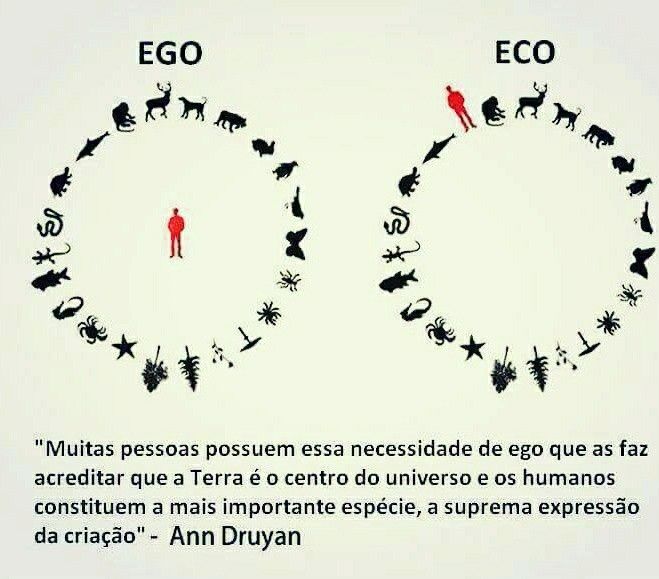 Questionar: Somos melhores? Não dependemos das outras formas de vida? Devemos nos integrar ou nos considerar autossuficientes?Discutir com as crianças as possíveis respostas, lincando as explicações a partir de imagens que guiem a explicação e abordagem do tema.- Explicar aos alunos que existem muitos movimentos sociais que objetivam a mudança do pensamento e a melhoria da qualidade de vida na Terra, como os ODSs;- Apresentar os Objetivos de Desenvolvimento Sustentável (ODS):Os ODS (Objetivos de Desenvolvimento Sustentável) são uma campanha da ONU, a Organização das Nações Unidas, para promover mudanças positivas no mundo do futuro. Esses objetivos representam planos que todos os Estados-membros da ONU devem seguir para atingir alguns objetivos. Dentre eles destacam-se: erradicação da pobreza, promoção da prosperidade e bem-estar geral, proteção do meio ambiente e mitigação das mudanças climáticas. - Ouvir atentamente e observar o conteúdo ilustrativo dos slides;- Observar diferentes formas de vida na terra por meio de imagens, de modo a diferenciá-las e perceber a diversidade do ecossistema terrestre;- Compreender a existências de múltiplas formas de vida;- Compreender que a Terra, até onde a ciência sabe, é o único planeta que oferece recursos que sustentam a vida como conhecemos;- Compreender a ideia de que todos: humanos, animais, plantas, microorganismos (etc.) encontram na Terra um lar, por isso, são cidadãos e cidadãs da Terra;- Observar o globo terrestre e refletir sobre a insistência dos seres humanos de se considerarem superiores as outras formas de vida;- Compreender o que diferencia a vida humana das outras formas de vida na Terra;- Observar a imagem e refletir sobre o que será comentado pelo professor;- Levantar hipóteses de resposta quanto as perguntas;- Compreender o que são os ODS por meio das explicações dadas pelo professor..15 minSlidesSlidesATIVIDADE DE SISTEMATIZAÇÃO/VALIDAÇÃO DAS APRENDIZAGENS - Brincar com o jogo da memória do ODS, explicando cada um dos 17 objetivos ao sortear as cartas.ATIVIDADE DE SISTEMATIZAÇÃO/VALIDAÇÃO DAS APRENDIZAGENS - Brincar com o jogo da memória do ODS, explicando cada um dos 17 objetivos ao sortear as cartas.10 minJogo da memória impressoTAREFA/ATIVIDADES DE CASA: - Jogo de relação entre os objetivos da ODS com as suas definições.TAREFA/ATIVIDADES DE CASA: - Jogo de relação entre os objetivos da ODS com as suas definições.TAREFA/ATIVIDADES DE CASA: - Jogo de relação entre os objetivos da ODS com as suas definições.TAREFA/ATIVIDADES DE CASA: - Jogo de relação entre os objetivos da ODS com as suas definições.CONCLUSÃO DA AULA: - Revisar o que aprendemos na aula, comentando se cada objetivo foi alcançado; - Retirar o item da “Caixa mágica” para dar a dica do próximo tema da aula:Dentro da caixa, serão colocadas notas de dinheiro (falsas) de diferentes valores; retirar e perguntar aos alunos sobre o que eles/elas estão vendo; explicar que é dinheiro, de vários valores. Perguntar: será que o valor dos seres humanos está no dinheiro? Propor que as crianças reflitam em casa.- Despedir-se.CONCLUSÃO DA AULA: - Revisar o que aprendemos na aula, comentando se cada objetivo foi alcançado; - Retirar o item da “Caixa mágica” para dar a dica do próximo tema da aula:Dentro da caixa, serão colocadas notas de dinheiro (falsas) de diferentes valores; retirar e perguntar aos alunos sobre o que eles/elas estão vendo; explicar que é dinheiro, de vários valores. Perguntar: será que o valor dos seres humanos está no dinheiro? Propor que as crianças reflitam em casa.- Despedir-se.CONCLUSÃO DA AULA: - Revisar o que aprendemos na aula, comentando se cada objetivo foi alcançado; - Retirar o item da “Caixa mágica” para dar a dica do próximo tema da aula:Dentro da caixa, serão colocadas notas de dinheiro (falsas) de diferentes valores; retirar e perguntar aos alunos sobre o que eles/elas estão vendo; explicar que é dinheiro, de vários valores. Perguntar: será que o valor dos seres humanos está no dinheiro? Propor que as crianças reflitam em casa.- Despedir-se.CONCLUSÃO DA AULA: - Revisar o que aprendemos na aula, comentando se cada objetivo foi alcançado; - Retirar o item da “Caixa mágica” para dar a dica do próximo tema da aula:Dentro da caixa, serão colocadas notas de dinheiro (falsas) de diferentes valores; retirar e perguntar aos alunos sobre o que eles/elas estão vendo; explicar que é dinheiro, de vários valores. Perguntar: será que o valor dos seres humanos está no dinheiro? Propor que as crianças reflitam em casa.- Despedir-se.Propostas para aprofundamentos sobre a temática da aulaSugestões:Propostas para aprofundamentos sobre a temática da aulaVídeo: “ODS 11 para crianças – Cidades e Comunidades Sustentáveis”. Disponível em: https://www.youtube.com/watch?v=U9rNbShVDEY;Vídeo: “Turma da Mônica - Objetivos de Desenvolvimento Sustentável - ODS”. Disponível em: https://www.youtube.com/watch?v=tTvxhDRK0jI.REFERÊNCIAS As referências utilizadas para elaboração dos materiais serão apresentadas ao fim da aula televisionada.